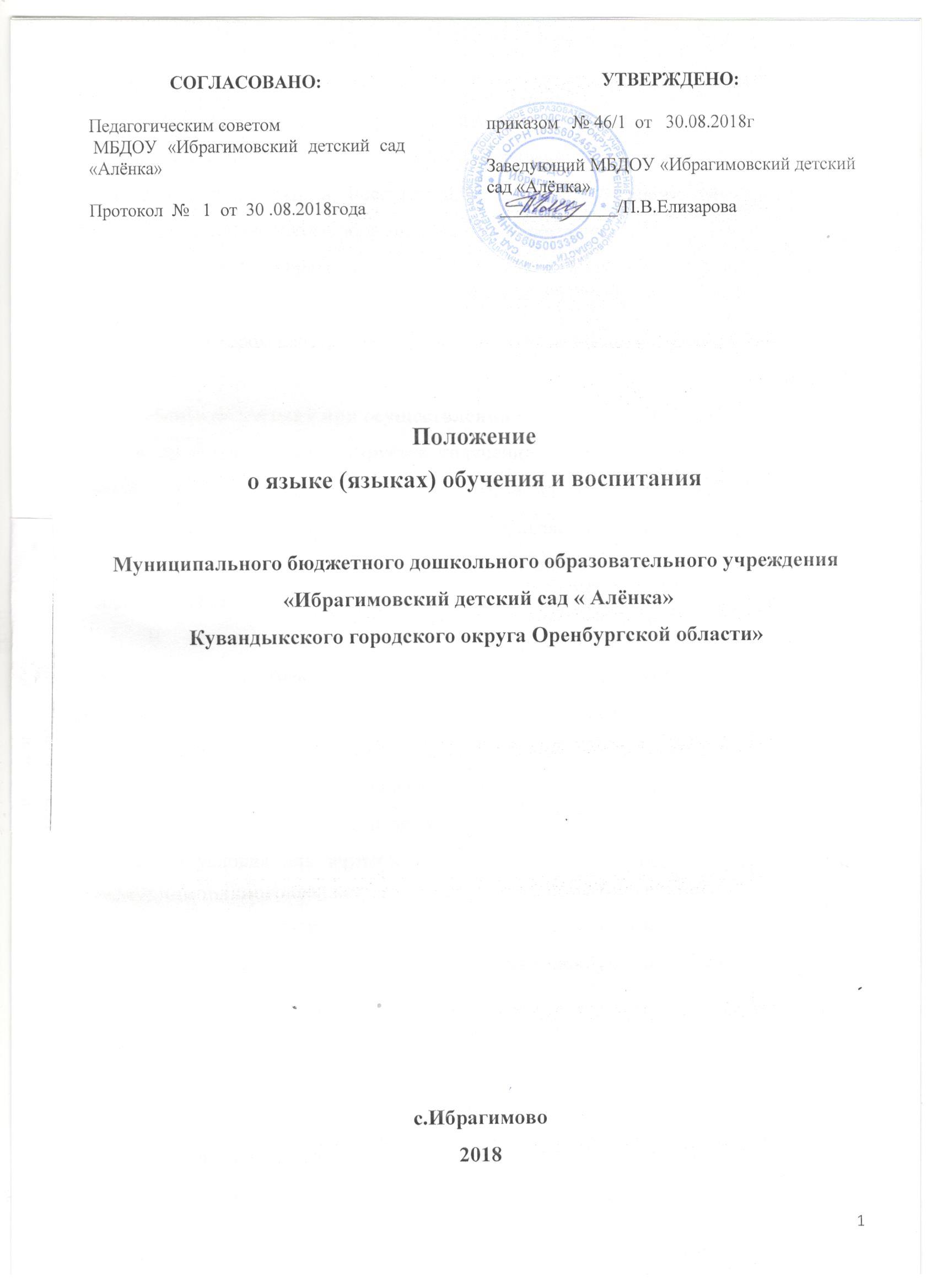 1. Общие положения1. Настоящее положение о языке обучения и воспитания (далее – положение) разработано в соответствии с ч. 6 ст.14 Федерального закона  от 29.12.2012 № 273-ФЗ «Об образовании в Российской Федерации»,  Уставом  Муниципального бюджетного дошкольного образовательного учреждения «Ибрагимовский детский сад « Алёнка»  Кувандыкского городского округа Оренбургской области» (далее – детский сад).2. Язык, на котором ведется обучение, определяется настоящим Положением. 2. Требования к языку при осуществлении образовательной деятельности. 2.1. В детском саду гарантируется получение образования на государственном языке Российской Федерации - русском, а также выбор языка обучения и воспитания в пределах возможностей, предоставляемых системой образования. 2.2. Граждане Российской Федерации имеют право на получение дошкольного образования на родном языке из числа языков народов Российской Федерации. 2.3. В детском саду образовательная деятельность осуществляется на государственном языке Российской Федерации - русском. Преподавание и изучение государственного языка Российской Федерации в рамках имеющих государственную аккредитацию образовательных программ осуществляется в соответствии с федеральным государственным образовательным стандартом. 2.4. Обучение и воспитание в детском саду ведется на русском языке. В ДОУ создаются условия для изучения русского языка, как государственного языка Российской Федерации3. Заключительные положения. 3.1. Изменения в настоящее положение могут вноситься в соответствие с действующим законодательством и Уставом детского сада. 3.2. Настоящее положение согласовывается педагогическим советом детского сада и   утверждается приказом заведующего. 3.3. Срок действия настоящего Положения не ограничен. Положение действует до принятия нового.